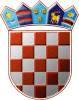 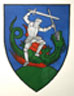         REPUBLIKA HRVATSKA       MEĐIMURSKA ŽUPANIJAOPĆINA SVETI JURAJ NA BREGU                        OPĆINSKI NAČELNIKKLASA: 402-01/24-01/01URBROJ: 2109-16-01-24-3Pleškovec, 10. travnja 2024. godineJAVNI POZIVza dodjelu bespovratnih potpora i provođenje manifestacija i projekata u turizmu od interesa za Općinu Sveti Juraj na Bregu u 2024. godini Predmet Javnog poziva je dodjela bespovratnih potpora Općine Sveti Juraj na Bregu za manifestacije i projekte koji podižu kvalitetu turističke ponude Općine Sveti Juraj na Bregu, doprinose rastu broja gostiju i povećanju potrošnje te promoviraju Općinu kao zanimljivo turističko odredište. Ukupan iznos sredstava osigurana u Proračunu Općine Sveti Juraj na Bregu za 2024. godinu, koji je namijenjen za potpore prema ovom Javnom pozivu iznosi 20.000,00 EUR. Sredstva potpore odobravat će se za organizaciju i realizaciju:kulturnih manifestacija,zabavnih manifestacija,sportskih manifestacija,eno-gastronomskih manifestacija,ekološke manifestacije,projekata kojim se uređuje okoliš u Općini Sveti Juraj na Bregu,projekti kojima se podiže svijest o ekologiji.Korisnici bespovratnih potpora po ovom Programu mogu biti pravne i fizičke osobe (trgovačka društva, obrti i slično) s područja Međimurske županije, a turistički projekt za koji se traži potpora dužni su realizirati na području Općine Sveti Juraj na Bregu. Bespovratne potpore za manifestacije i projekte u turizmu neće se dodjeljivati udrugama. Prijavitelji mogu biti i oni subjekti koji su ranijih godina već bili korisnici bespovratnih potpora za manifestacije i projekte u turizmu od interesa za Općinu Sveti Juraj na Bregu, uz uvjet da su u međuvremenu ispunili sve svoje ugovorne obveze prema Općini Sveti Juraj na Bregu. Pravo na potporu ne može ostvariti pravna ili fizička osoba za koju Jedinstveni upravni odjel Općine Sveti Juraj na Bregu u postupku obrade podnesenog zahtjeva utvrdi da Općini Sveti Juraj na Bregu duguje dospjelu obvezu na ime javnih i/ili nejavnih davanja te gospodarski subjekti u stečaju ili postupku likvidacije.Svaki prijavitelj može podnijeti samo jedan zahtjev. Zahtjev za dodjelu bespovratne potpore treba sadržavati:popunjen obrazac Zahtjeva za dodjelu potpore u tiskanom obliku i vlastoručno potpisan od odgovorne osobe,preslika rješenja o upisu u odgovarajući registar,potvrdu Porezne uprave kojom se potvrđuje da podnositelj prijave nema duga po osnovi javnih davanja o kojima službenu evidenciju vodi Porezna uprava, ne starija od 30 dana od dana podnošenja prijave – izvornik,ovjeren obrazac izjave o korištenim potporama male vrijednosti.Sredstvima Programa mogu se financirati samo stvarni i prihvatljivi troškovi nastali u razdoblju od prijave pa sve do završetka prijavljenog projekta, ili do krajnjeg roka za predaju završnog izvješća, odnosno do 15. studenoga 2024. godine.Odabir projekata za dodjelu bespovratnih potpora obavljat će se prema sljedećim kriterijima:originalnost i kvaliteta projekta - jasno definiran sadržaj projekta (0-10 bodova),doprinos razvoju turističke ponude destinacije (sudionici, posjetitelji, marketinška komunikacija) (0-10 bodova),ukupni trošak manifestacije odnosno projekta (0-10 bodova).Maksimalan broj  iznosi 30 bodova, a svaki pojedinačni zahtjev mora ostvariti najmanje 10 bodova kako bi bio predložen za financiranje. Rok za dostavu zahtjeva je 18. travnja 2024. godine.Zahtjevi se dostavljaju osobno ili putem pošte na adresu: OPĆINA SVETI JURAJ NA BREGU„Javni poziv za dodjelu bespovratnih potpora u turizmu – NE OTVARATI“Pleškovec 2940311 LopatinecNa zatvorenoj omotnici moraju biti vidljivi i podaci prijavitelja. Da bi prijava bila pravovaljana, prijavitelj mora podnijeti prijavu na propisanim obrascima koji se mogu preuzeti na mrežnim stranicama Općine Sveti Juraj na Bregu (www.svetijurajnabregu.hr).                               Svi obrasci trebaju biti potpisani i ovjereni pečatom (ukoliko je prijavitelj pravna osoba) od strane ovlaštene osobe podnositelja zahtjeva.Zahtjevi koji se dostave nakon isteka roka te zahtjevi koji nemaju svu traženu dokumentaciju neće se razmatrati.Dodijeljena sredstva smatraju se potporom male vrijednosti u smislu Uredbe Komisije (EU) br. 2023/2831 od 13. prosinca 2023. godine o primjeni članaka 107. i 108. Ugovora o funkcioniranju Europske unije na de minimis potpore, Uredbi Komisije (SL EU L 2023/2831, 15.12.2023. godine).Odluku o odabiru manifestacije/projekta i visini dodijeljenih bespovratnih sredstava potpore donosi Općinski načelnik.Općina Sveti Juraj na Bregu će s osobnim podacima postupati sukladno UREDBI (EU) 2016/679 EUROPSKOG PARLAMENTA I VIJEĆA od 27. travnja 2016. godine o zaštiti pojedinaca u vezi s obradom osobnih podataka i o slobodnom kretanju takvih podataka te o stavljanju izvan snage Direktive 95/46/EZ (Opća uredba o zaštiti podataka) te Zakonom o provedbi Opće uredbe o zaštiti podataka (Narodne novine" broj 42/18).Prijavom na natječaj podnositelji prijava Općini Sveti Juraj na Bregu daju privolu da se osobni podaci prikupljaju u svrhu prikupljanja, obrade i vrednovanja temeljem Javnog poziva za dodjelu bespovratnih potpora i provođenje manifestacija i projekata u turizmu od interesa za Općinu Sveti Juraj na Bregu te da se neće koristiti u druge svrhe.Općina Sveti Juraj na Bregu zadržava pravo neprihvaćanja prijave/a te poništenja ovog Javnog poziva bez posebnog obrazloženja.                                                                            OPĆINSKI NAČELNIK                                                                Anđelko Nagrajsalović, bacc.ing.comp.